SOLICITUD DE INFORMACIÓN PÚBLICA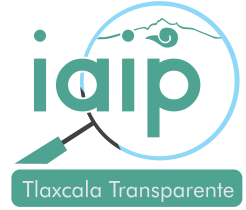                                                                                                          NÚMERO DE FOLIO_______________________ _________________________________________                                                                     _________________________________________        FIRMA DEL SOLICITANTE                                                                          FIRMA Y SELLO DE RECIBIDOI. NOMBRE DEL SUJETO OBLIGADO DEL QUE SOLICITA LA INFORMACIÓN:I. NOMBRE DEL SUJETO OBLIGADO DEL QUE SOLICITA LA INFORMACIÓN:I. NOMBRE DEL SUJETO OBLIGADO DEL QUE SOLICITA LA INFORMACIÓN:I. NOMBRE DEL SUJETO OBLIGADO DEL QUE SOLICITA LA INFORMACIÓN:I. NOMBRE DEL SUJETO OBLIGADO DEL QUE SOLICITA LA INFORMACIÓN:II. DATOS DEL SOLICITANTE O DE SU REPRESENTANTE:II. DATOS DEL SOLICITANTE O DE SU REPRESENTANTE:II. DATOS DEL SOLICITANTE O DE SU REPRESENTANTE:II. DATOS DEL SOLICITANTE O DE SU REPRESENTANTE:II. DATOS DEL SOLICITANTE O DE SU REPRESENTANTE:Solicitante                                    Solicitante                                    Solicitante                                    Solicitante                                    Solicitante                                    Apellido paternoApellido maternoNombre (s)Representante (en su caso)Apellido paternoApellido maternoNombre (s)III. DOMICILIO  O CORREO ELECTRÓNICO PARA RECIBIR NOTIFICACIONES                                                                    III. DOMICILIO  O CORREO ELECTRÓNICO PARA RECIBIR NOTIFICACIONES                                                                    III. DOMICILIO  O CORREO ELECTRÓNICO PARA RECIBIR NOTIFICACIONES                                                                    III. DOMICILIO  O CORREO ELECTRÓNICO PARA RECIBIR NOTIFICACIONES                                                                    III. DOMICILIO  O CORREO ELECTRÓNICO PARA RECIBIR NOTIFICACIONES                                                                    III. DOMICILIO  O CORREO ELECTRÓNICO PARA RECIBIR NOTIFICACIONES                                                                    CalleNo.ColoniaDelegación o MunicipioDelegación o MunicipioEntidad FederativaNacionalidadCódigo PostalCorreo electrónico:                                                              Fecha  de presentación:   Correo electrónico:                                                              Fecha  de presentación:   Correo electrónico:                                                              Fecha  de presentación:   Correo electrónico:                                                              Fecha  de presentación:   Correo electrónico:                                                              Fecha  de presentación:   Correo electrónico:                                                              Fecha  de presentación:   IV. DESCRIPCIÓN DE LA INFORMACIÓN SOLICITADA:V. DATOS QUE PERMITAN FACILITAR LA LOCALIZACIÓN DE LA INFORMACIÓN (OPCIONAL):VI. FORMA EN QUE DESEA SE LE ENTREGUE  LA INFORMACIÓN: Marque con una “X” la opción deseada:( ) Copias simples “con costo”                               ( ) Copia certificada “con costo”    ( ) Correo electrónico “sin costo”                         ( ) Verbalmente (siempre y cuando sea para fines de orientación)( ) Consulta directa                                                   ( ) Otro medio “con costo”_____________ ( ) Formato accesible o la lengua indígena en la que se requiera la información. Especifique cual__________________________VII. MEDIO SEÑALADO PARA RECIBIR LAS NOTIFICACIONES: Marque con una “X” la opción deseada:( ) Personalmente                                                                                                            ( ) A través de su representante  ( ) En la oficina  de la Unidad de Transparencia  del Sujeto Obligado             ( ) Por correo electrónicoVIII. DOCUMENTOS ANEXOS:IX. LA PRESENTE INFORMACIÓN ES OPCIONAL Y SERA UTILIZADA ÜNICAMENTE PARA FINES ESTADÍSTICOS:Sexo (F)  (M)     Ocupación:  _____________________________   Edad: _____________    Nivel de estudios: __________________________Medio por el cual se enteró del procedimiento de acceso a la información pública:( ) Prensa           ( ) Radio         ( ) Televisión        ( ) Internet         ( ) Cartel o Póster             Otro _____________X. FUNDAMENTO LEGAL: Artículos 1, 9, 24, 113, 116, 118 y 120 de la Ley de Transparencia y Acceso a la Información Pública del Estado de Tlaxcala.